`ޏ. އަތޮޅު ތަޢުލީމީ މަރުކަޒު   ޏ. ފުވައްމުލައް 		       ނަންބަރު: (IUL)GS-13-AC/GS-13/2021/08 25 މުޙައްރަމް 144302 ސެޕްޓެމްބަރ 2021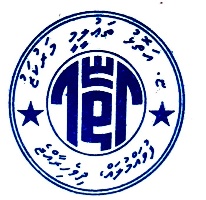 އިޢުލާނުއިޢުލާނުމަޤާމު:ސީނިއަރ ކައުންސެލަރމަޤާމުގެ ނަންބަރު:J-282759ބޭނުންވާ އަދަދު:01 (އެކެއް)މަޤާމުގެ ގިންތި:ދާއިމީމަޤާމުގެ ރޭންކު:އެމް. އެސް 2މަޤާމުގެ ކްލެސިފިކޭޝަން:ޓެކްނިކަލް އޮފިސަރ ގްރޭޑް 2ވަޒީފާ އަދާކުރަން ޖެހޭ ތަން:ޏ. އަތޮޅު ތަޢުލީމީ މަރުކަޒުމުސާރަ:-/6295ރ ސަރވިސް އެލަވަންސް:-/2000ރ އެހެނިހެން އެލަވަންސް:ސިވިލް ސަރވިސްގެ މުވައްޒަފުންނަށް ހަމަޖެހިފައިވާ އުސޫލުން އިތުރުގަޑީގެ ފައިސާ.ދިވެހިރާއްޖޭގެ ޕެންޝަނާއި ބެހޭ ޤާނޫނުގެ ދަށުން ލިބިދެވޭ ޕެންޝަން ކޮންޓްރިބިއުޝަން.ޓެކްނިކަލް ކޯ ގެ ޝަރުތު ފުރިހަމަވާ ފަރާތެއްނަމަ ޓެކްނިކަލް ކޯ އެލަވަންސްގެ ގޮތުގައި މުސާރައިގެ %28 (1762.60ރ) އަދި ޓެކްނިކަލް ކޯ އަށް ޝަރުތުފުރިހަމަނުވާ ފަރާތެއްނަމަ ސަޕޯޓިންގ ކޯ އެލަވަންސް 2 ގެ ގޮތުގައި މަހަކު -/900 ރުފިޔާ.  (ކޯ ޑިސިޕްލިންގ: ކައުންސެލިންގ، ސައިކޮލޮޖީ)ޓެކްނިކަލް ކޯ އެލަވަންސް ދެވޭނީ މަޤާމުގެ ޝަރުތުގެ ގޮތުގައި ކަނޑައަޅާފައިވާ ތަޢުލީމީ ރޮނގަކުން މޯލްޑިވްސް ނޭޝަނަލް ކޮލިފިކޭޝަން ފްރޭމްވަރކްގެ ލެވެލް 7 އިން ފެށިގެން މަތީގެ ސެޓްފިކެޓްތަކަށް. މަޤާމުގެ މައިގަނޑު މަސްއޫލިއްޔަތުތަކާއި ވާޖިބުތައް:މިނިސްޓްރީ އޮފް އެޑިއުކޭޝަނުގެ ޤަވާއިދުތަކާއި އުސޫލްތަކާއި ޕޮލިސީތަކަށް ރިއާޔަތްކޮށް ސްކޫލުން ތައްޔާރުކުރާ ސްކޫލްގެ "ޗައިލްޑު ޕްރޮޓެކެޝަން ޕޮލިސީއާއި އެންޓި ބުލީންގޕޮލިސީ" އަދި ދަރިވަރުންގެ ރައްކާތެރިކަމަށް ސްކޫލުން ތައްޔާރުކޮށްފައިވާ އެހެނިހެން އުސޫލްތައް ސްކޫލްގެ ވެރިންގެ ލަފަޔާއި މަޝްވަރާގެ މަތިން ތަންފީޒްކުރުން. ސްކޫލުގައު ތަޢުލީމު ޙާސިލްކުރަމުންދާ "ވަރްނަރަބަލް) ދަރިވަރުންގެ ޙާލަތު ވަޒަންކޮށް އެފަދަ ކުދިންނަށް އެހީތެރިވެދެވޭނެ އިންތިޒާމެއް ކުލާސްޓީޗަރާއި، ސްކޫލްގެ ވެރިންގެ ލަފަޔާއި މަޝްވަރާއާއެކު ހަމަޖައްސައި އެފަދަ ދަރިވަރުންގެ މަޢުލޫމާތު ބެލެހެއްޓުން.ކައުންސެލިންގ ބޭނުންވާ ދަރިވަރުން ފާހަގަކޮށް، އެދަރިވަރުންނަށް ކައުންސެލިންގ ދެވޭނެ އިންތިޒާމް ހަމަޖައްސައި، އެދަރިވަރުންގެ ޓީޗަރުންނާ ގުޅިގެން މަސައްކަތް ކުރުމާއި، އެ ދަރިވަރުންގެ ފޮލޯއަޕް ހެދުމާއި އެދަރިވަރުންގެ ކޭސްނޯޓާއި ރެކޯޑު ބެލެހެއްޓުން.ޓީޗަރުންނަށް ދަރިވަރުންގެ ރައްކާތެރިކަމާއި ގުޅުންހުރި މާޢުލޫމާތާއި، ޓީޗަރުންނަށް ނަފްސާނީ ދުޅަހެޔޮކަން ކަށަވަރުކުރުމަށް ބޭނުންވާ މަޢުލޫމާތު ފޯރުކޮށްދިނުމަށް ޕްރޮގްރާމްތައް މިނިސްޓްރީ އޮފް އެޑިއުކޭޝަނާއި ގުޅިގެން އިންތިޒާމްކޮށް ރާވައި ޙިންގުން.ދަރިވަރަކަށް ނުވަތަ ދަރިވަރުންތަކަކަށް ކުރިމަތިވަމުންދާ ގޯނާ/އަނިޔާ/ އިހްމާލް ފާހަގަވެއްޖެނަމަ، ރިޕޯޓުކޮށްފިނަމަ ނުވަތަ ޝައްކުކުރެވޭނަމަ "ދަރިވަރުންނަށް ތައްކާތެރިކަން ލިއްބައިދިނުމުގައި އަމަލުކުރާނެގޮތުގެ ސިޔާސަތު ބަޔާން ކުރާ އުސޫލް" ގައިވާ ގޮތުގެމަތީން އަމަލުކުރުން. ސްކޫލްތަކުގެ ކައުންސެލަރުންނާއެކު މިނިސްޓްރީ އޮފް އެޑިއުކޭޝަނުން ބާއްވާ ފޯނުކޮންފަރެންސްތަކުގަޔާއި، ކޭސް މެނޭޖްމަންޓް ސެޝަންތަކުގައި، ޕްރޮފެޝަނަލް ޑިވެލެޕްމަންޓް އަދި ސުޕަވިޒަން ސެޝަންތަކާއި މިނިސްޓްރީން ކަނޑައަޅާ އުސޫލެއްގެ މަތީން ބައިވެރިވެ، ސްކޫލްގެ ކޭސްތައް ދަރިވަރުންގެ ސިއްރު ހިފެހެއްޓޭގޮތަށް ހިއްސާކުރުން.          ކައުންސެލިންގެ ޚިސުމަތަށް އަންނަ ދަރިވަރުންގެ ލިޔެކިޔުންތައް ބެލެހެއްޓުމާއި، ކޭސްތަކުގެ ރަޖިސްޓްރީހަދައި ބެލެހެއްޓުމާއި، ކޭސް ފައިލްސް ހެދުމައި، ސެޝަންތައް ކުރިއަށްދާނެގޮތުގެ ސެޝަން ޕްލޭން ހެދުމާއި، ކޮންމެ ސެޝަނެއް ފުރިހަމަކުރުމަށްފަހު ސެޝަން ނޯޓްސް ލިޔެ ފައިލްކޮށް ބެލެހެއްޓުން.     ދަރިވަރެއްގެ ނުވަތަ ދަރިވަރުންތަކެއް މައްސަލައެއްގައި ކައުންސެލަރ ދިވެހި ފުލުހުންގެ އިދާރާއަށް ނުވަތަ ޝަރުއީ ކޯޓަކަށް ޖަވާބުދާރީވަން ޖެހިއްޖެ ޙާލަތެއްގައި މިނިސްޓްރީ އޮފް އެޑިއުކޭޝަންގެ ލީގަލް އޮފިސަރުގެ ފަންނީލަފަޔާއި އެއްގޮތަށް އަމަލުކުރުން.        ދަރިވަރުންގެ ރައްކާތެރިކަން ކަށަވަރުކުރުމަށާއި، ދަރިވަރުންގެ ނަފްސާނީ ދުޅަހެޔޮކަން ތަރައްޤީކުރުމަށް ސްކޫލްގެ ވެރިންނާ މަޝްވަރާކޮށްގެން ސްކޫލް ފެންވަރުގައި ދަރިވަރުންނާއި ބެލެނިވެރިންނަށް ޕްރޮގްރާމްތައް ރާވައި ހިންގައި ބެލެހެއްޓުމާއި ސްކޫލްގެ މާހައުލަކީ ދަރިވަރުންނަށާއި ސްކޫލްގެ މުވައްޒަފުންނަށް ނަފްސާނީގޮތުން ރައްކާތެރި މާޙައުލެއްކަން ކަށަވަރުކުރަން ސްކޫލްގެ ވެރިންނާއި ގުޅިގެން މަސައްކަތް ކުރުން.    ދަރިވަރުންގެ ރައްކާތެރިކަން ކަށަވަރުކުރުމަށް ސްކޫލްގެ ލިއޭޒަން އޮފިސަރ ނުވަތަ ޑެޕިއުޓީ ލިއޭޒަން އޮފިސަރެއްގެ ގޮތުން ކުރަންޖެހޭ މަސައްކަތް ކުރުމާއި، ސްކޫލުގައި ހިންގާ ޚާއްސަ ޕްރޮގްރާމްތަކުގައި (މިސާލަކަށް: ދަސްވާރު ނުވަތަ ބީޓެކް ޕްރޮގްރާމް) ބައިވެރިވާ ދަރިވަރުންނަށް ކައުންސެލަރގެ އެހީތެރިކަން ބޭނުންވެއްޖެ ހާލަތެއްގައި އެދަރިވަރުންނަށް އެހީތެރިވުން.   ނަފްސާނީ ދުޅަހެޔޮކަމަށް ބޭނުންވާ މަޢުލޫމާތު ހޯދައި، ދަރިވަރުންނަށް ފޯރުވައިދިނުން.ސްކޫލްގެ ފަރާތުން ފާހަގަ ކުރާ ދުވަސްތަކާއި، ހަފުލާތަކަށް މަޤާމުގެ މަސްއޫލިއްޔަތާ ގުޅޭގޮތުން ސްކޫލުން އެދިއްޖެ ކޮންމެ ވަގުތަކު އެއްބާރުލުމާއި އެހީތެރިކަން ދިނުން.ސްކޫލްގެ އަހަރީ އިނާމުދިނުމުގެ ހަފްލާގެ ތައްޔާރީތަކާއި، ޖަލްސާގެ އެންމެހައި ކަންކަން ނިމެންދެން ކުރރަންޖެހޭ މަސައްކަތުގައި ބައިވެރިވެ، އެކަމަށް ސްކޫލުން ބޭނުންވާ އެހީތެރިކަމާއި އެއްބާރުލުން ދިނުން.ސެކްޝަންގެ ނުވަތަ އެހެން ސެކްޝަންގެ މުވައްޒަފަކު ޗުއްޓީ ނަގާނަމަ، އެ މުވައްޒަފަކު ޗުއްޓީ ނިންމުމަށްފަހު އޮފީހަށް ނިކުންނަންދެން ، އެމުވައްޒަފު ކުރަމުންދާ މަސައްކަތް ކުރުންސެކްޝަންގައި މަސައްކަތްކުރާ މުވައްޒަފަކު ޙާޟިރުނުވާ ދުވަހެއްގައި އެމުވައްޒަފަކާ ޙަވާލުކުރެވިފައިވާ މަސްއޫލިއްޔަތުގެ ތެރޭގައި ހިމެނޭ، ދުވަހުން ދުވަހަށް ނިންމަންޖެހޭ ކަމެއް އިސްވެރިއެއްގެ އިރުޝާދުގެ ދަށުން ކުރުން.ސްކޫލްގެ ހިންގުން ރަނގަޅުކޮށް ހަލުއިކުރުމަށް އެ މުވައްޒަފެއްގެ ހައިޘިއްޔަތުން ކުރެވެންއޮތް ހުރިހާ ކަމެއްކޮށް، ސްކޫލްވެރިންނާއި އެކުގައި މަސައްކަތްކުރާ ހުރިހާ މުވައްޒަފުންނާ ގުޅިގެން އެކުވެރިކަމާއެކު މަސައްކަތް ކުރުންވަޒީފާގެ މަސްއޫލިއްޔަތުގައި ކަނޑައެޅިފައިވާ ކަންތައްތަކުގެ އިތުރުން، ވެރިޔަކު ރަސްމީ ކަމެއް ހަވާލުކުރައްވައިފިނަމަ، އެމަސައްކަތެއް ވީއެންމެ ފުރިހަމަޔަށް ކުރުންދިވެހި ސިވިލް ސަރވިސްގެ ކޯޑް އޮފް ކޮންޑަކްޓްގައި ބަޔާންކޮށްފައިވާ އެންމެހައި ކަންތައްތައް އެނގި، އެއާ އެއްގޮތަށް ޢަމަލުކުރުންއިސްވެދިޔަ ކަންތައްތަކުގެ އިތުރަށް، ޚާއްޞަގޮތެއްގައި ޙަވާލުކުރެވޭ، އާންމު ގޮތެއްގައި ދިމާނުވާ ޒާތުގެ ބޮޑެތި މަސައްކަތްތަކުގައި، އަދި ކުއްލި ގޮތެއްގައި ޙަވާލުކުރެވޭ އަވަސް ކަންތައްތަކުގައި، ވެރިން އަންގަވާ ގޮތެއްގެ މަތިން، ފަރުވާތެރިކަމާއެކު ބަރާބަރަށް ޢަމަލުކުރުންމަޤާމުގެ ޝަރުޠުތައް:މަޤާމުގެ މަސައްކަތާ ގުޅޭ ތަޢުލީމީ ރޮނގަކުން ދިވެހިރާއްޖޭގެ ޤައުމީ ސަނަދުތަކުގެ އޮނިގަނޑުގެ ލެވެލް 7 ނުވަތަ 8 ގެ ސަނަދެއް ޙާސިލްކޮށްފައިވުން.  މަޤާމުގެ ޝަރުޠުތައް:ތަޢުލީމީ ރޮނގުތައް: ސައިކޮލޮޖީކައުންސެލިންގމަޤާމުގެ ޕްރިފަރޑް ޑިސިޕްލިން:ނެތްމަޤާމަށް ކޯ ޑިސިޕްލިން: ސައިކޮލޮޖީކައުންސެލިންގމަޤާމުގެ ޝަރުޠުތައް:ގުޅޭ ވަޒީފާގެ ދާއިރާތައް:ކައުންސެލިންގހުށަހަޅަންޖެހޭ ލިޔުންތައް:ފުރިހަމަ ކޮށްފައިވާ ވަޒީފާއަށް އެދޭ ފޯމު (މި ފޯމު ސިވިލް ސަރވިސް ކޮމިޝަނުގެ ވެބްސައިޓުން އަދި އިދާރާގެ ވެބްސައިޓުންނާއި ކައުންޓަރުން އަދި ތިރީގައިވާ ލިންކުން ލިބެންހުންނާނެއެވެ.) http://www.csc.gov.mv/dv/downloads/15151ވަޒީފާއަށް އެދޭ ފަރާތުގެ ވަނަވަރު (ގުޅޭނެ ފޯނު ނަންބަރާއި އީ-މެއިލް އެޑްރެސް ހިމެނޭގޮތަށް).ވަޒީފާއަށް އެދޭ ފަރާތުގެ ދިވެހި ރައްޔިތެއްކަން އަންގައިދޭ ކާޑުގެ (މުއްދަތުހަމަވެފައިވީ ނަމަވެސް) ދެފުށުގެ ލިޔުންތައް ފެންނަ، ލިޔެފައިވާ ލިޔުންތައް ކިޔަން އެނގޭ ފަދަ ކޮޕީއެއް. ނުވަތަ އައި.ޑީ. ކާޑު ގެއްލިފައިވާ ނަމަ، އެ ފަރާތެއްގެ އުފަންދުވަހުގެ ސެޓްފިކެޓު، ޕާސްޕޯޓް ނުވަތަ ޑްރައިވިންގ ލައިސަންސް. ސިވިލް ސަރވިސްއަށް / ސަރުކާރަށް ޚިދުމަތްކުރުމުގެ އެއްބަސްވުމެއް އޮތް މުވައްޒަފުން ކުރިމަތިލާ މަޤާމަށް ހޮވިއްޖެ ނަމަ، އަދާކުރަމުންދާ ވަޒީފާއިން ވީއްލުމާމެދު އިއުތިރާޒެއްނެތްކަމަށް، ވަޒީފާ އަދާކުރާ އޮފީހުން ދޫކޮށްފައިވާ ލިޔުން.ލިބިފައިވާ ތަޢުލީމީ ސެޓުފިކެޓުތަކުގެ ކޮޕީ؛ (ހ)  މޯލްޑިވްސް ކޮލިފިކޭޝަންސް އޮތޯރިޓީއިން ލެވަލް ކަނޑައަޅައި ތައްގަނޑު ޖަހާފައިވާ، މަތީ ތަޢުލީމުދޭ ރާއްޖެއިން ބޭރުގެ މަރުކަޒަކުން ދޫކޮށްފައިވާ ތަޢުލީމީ ސެޓުފިކެޓުތަކުގެ ކޮޕީއާއި ޓްރާންސްކްރިޕްޓުގެ ކޮޕީ؛ ނުވަތަ: ސެޓްފިކެޓު ނެތް ޙާލަތްތަކުގައި، ކޯސް ފުރިހަމަކުރިކަމުގެ ލިޔުމުގެ ކޮޕީއާއި، މޯލްޑިވްސް ކޮލިފިކޭޝަންސް އޮތޯރިޓީން ދޫކޮށްފައިވާ އެސެސްމަންޓް ރިޕޯޓްގެ ކޮޕީ އަދި ޓްރާންސްކްރިޕްޓްގެ ކޮޕީ(ށ)  ރާއްޖޭގެ މަތީ ތައުލީމުދޭ މަރުކަޒަކުން ދޫކޮށްފައިވާ ތައުލީމީ ސެޓުފިކެޓުތަކުގެ ކޮޕީއާއި ޓްރާންސްކްރިޕްޓްގެ ކޮޕީ؛ ނުވަތަ ކޯސް ފުރިހަމަކުރިކަމުގެ ލިޔުމުގެ ކޮޕީއާއި ޓްރާންސްކްރިޕްޓްގެ ކޮޕީ.މަސައްކަތުގެ ތަޖުރިބާ އަންގައިދޭ ތިރީގައިވާ މިންގަނޑަށް ފެތޭ ލިޔުންތަކުގެ ކޮޕީ: (ހ)   ސިވިލް ސަރވިސްގެ ވަޒީފާއެއްގައި، ދައުލަތުގެ މުއައްސަސާއެއްގައި، ސަރުކާރު ހިއްސާވާ ކުންފުންޏެއްގައި ވަޒީފާ އަދާކޮށްފައިވާ ނަމަ އަދާކޮށްފައިވާ ވަޒީފާ، އަދި ވަޒީފާގެ މުއްދަތާއި (އަހަރާއި މަހާއި ދުވަސް އެނގޭގޮތަށް)، ވަޒީފާގެ މަސްއޫލިއްޔަތުތައް (އެއް އިދާރާއެއްގެ ތަފާތު މަޤާމުތަކުގައި ވަޒީފާ އަދާކޮށްފައިވީ ނަމަވެސް) ވަކިވަކިން ބަޔާންކޮށް އެ އޮފީހަކުން ދޫކޮށްފައިވާ ލިޔުން. (ށ)   ސިވިލް ސަރވިސްގެ ތަޖުރިބާގެ ތެރެއިން https://myaccount.csc.gov.mv/ އިން ފެންނަންނެތް ތަޖުރިބާގެ މުއްދަތުތައް ހާމަކޮށްދިމުގެ ގޮތުން އަދާކޮށްފައިވާ ވަޒީފާ، އަދި ވަޒީފާގެ މުއްދަތާއި (އަހަރާއި މަހާއި ދުވަސް އެނގޭގޮތަށް)، ވަޒީފާގެ މަސްއޫލިއްޔަތުތައް (އެއް އިދާރާއެއްގެ ތަފާތު މަޤާމުތަކުގައި ވަޒީފާ އަދާކޮށްފައިވީ ނަމަވެސް) ވަކިވަކިން ބަޔާންކޮށް އެ އޮފީހަކުން ދޫކޮށްފައިވާ ލިޔުން.(ނ)   އަމިއްލަ ކުންފުންޏެއް ނުވަތަ އަމިއްލަ އިދާރާއެއްގައި ވަޒީފާ އަދާކޮށްފައިވާ ނަމަ އަދާކޮށްފައިވާ ވަޒީފާ، ވަޒީފާ އަދާކުރި މުއްދަތާއި (އަހަރާއި މަހާއި ދުވަސް އެނގޭގޮތަށް)، ވަޒީފާގެ މަސްއޫލިއްޔަތުތައް (އެއް އިދާރާއެއްގެ ތަފާތު މަޤާމުތަކުގައި ވަޒީފާ އަދާކޮށްފައިވީ ނަމަވެސް) ވަކިވަކިން ބަޔާންކޮށްފައިވާ އަދި މަސައްކަތްކޮށްފައިވާ ތަނުގެ މުވައްޒަފުންގެ އަދަދު ބަޔާންކޮށް އެ އޮފީހަކުން ދޫކޮށްފައިވާ ލިޔުން.(ރ)  ޤައުމީ ނުވަތަ ބައިނަލްއަޤުވާމީ ޖަމްއިއްޔާ ނުވަތަ ޖަމާއަތެއްގައި މަސައްކަތް ކޮށްފައިވާ ނަމަ، އަދާކޮށްފައިވާ ވަޒީފާ، އަދި ވަޒީފާ އަދާކުރި މުއްދަތާއި (އަހަރާއި މަހާއި ދުވަސް އެނގޭގޮތަށް)، ވަޒީފާގެ މަސްއޫލިއްޔަތުތައް (އެއް އިދާރާއެއްގެ ތަފާތު މަޤާމުތަކުގައި ވަޒީފާ އަދާކޮށްފައިވީ ނަމަވެސް) ވަކިވަކިން ބަޔާންކޮށް އެ ތަނަކުން ދޫކޮށްފައިވާ ލިޔުން (މި ލިޔުމުގައި އަދާކޮށްފައިވާ މަޤާމަކީ މުސާރަދެވޭ މަޤާމެއްކަން ނުވަތަ ނޫންކަން ބަޔާންކޮށްފައި އޮންނަންވާނެއެވެ. ނުވަތަ ބަދަލުގައި އެކަން ބަޔާންކޮށް އެ ތަނަކުން ދޫކޮށްފައިވާ ރަސްމީ ލިޔުމެއް ހުށަހަޅަންވާނެއެވެ.)(ބ)  ދަޢުލަތުގެ އުވައިލައިފައިވާ އިދާރާއެއްގައި، ނުވަތަ އުވައިލައިފައިވާ އަމިއްލަ ކުންފުންޏެއް ނުވަތަ އަމިއްލަ އިދާރާއެއްގައި، ނުވަތަ އުވައިލައިފައިވާ ޤައުމީ ނުވަތަ ބައިނަލްއަޤްވާމީ ޖަމިއްޔާ ނުވަތަ ޖަމާއަތެއްގައި މަސައްކަތްކޮށްފައިވާ ނަމަ، އަދާކޮށްފައިވާ ވަޒީފާ އަދި ވަޒީފާގެ މުއްދަތާއި (އަހަރާއި މަހާއި ދުވަސް އެނގޭގޮތަށް)، ވަޒީފާގެ މަސްއޫލިއްޔަތުތައް (އެއް އިދާރާއެއްގެ ތަފާތު މަޤާމުތަކުގައި ވަޒީފާ އަދާކޮށްފައިވީ ނަމަވެސް) ވަކިވަކިން ބަޔާންކޮށް އެ އޮފީހަކުން ދޫކޮށްފައިވާ ލިޔުން ލިބެންނެތް ނަމަ، ރެކްރޫޓްމަންޓް އުޞޫލުގެ ޖަދުވަލު 8 ގައިވާ "ވަޒީފާއަށް އެދޭފަރާތުގެ ރެފަރެންސް ޗެކް ފޯމު".ވަޒީފާއަށް އެންމެ ޤާބިލު ފަރާތެއް ހޮވުމަށް ބެލޭނެ ކަންތައްތައް:މަޤާމަށް އެދެންވީގޮތާއި ސުންގަޑި:މަޤާމަށް އެދި ހުށަހަޅަންޖެހޭ ތަކެތި ހުށަހަޅާނީ 09 ސެޕްޓެމްބަރ 2021 ގެ 14:00 ގެ ކުރިން، ޏ. އަތޮޅު ތަޢުލީމީ މަރުކަޒުގެ އޮފީހަށެވެ. ވަޒީފާއަށް އެދޭ ފޯމާއި ލިޔުންތައް އީ-މެއިލްadmin@gnaec.edu.mv މެދުވެރިކޮށް ވެސް ބަލައިގަނެވޭނެއެވެ. އަދި އިޢުލާނުގެ ސުންގަޑި ހަމަވުމުގެ ކުރިން ސަރުކާރުން އަލަށް ބަންދު ދުވަހެއް ކަނޑައަޅައިފި ނަމަ، އެ ކަނޑައަޅާ ދުވަހުގެ އަދަދަށް ވަޒީފާއަށް އެދޭ ފޯމު ބަލައިގަނެވޭނެއެވެ. ޝޯޓްލިސްޓުކުރުން:މި ވަޒީފާއަށް އެދި ހުށަހަޅާ ފަރާތްތަކުގެ ތެރެއިން ތަޢުލީމީ ފެންވަރާއި ތަޖުރިބާއަށް ބަލައި، ވަޒީފާއަށް ކުރިމަތިލާފައިވާ ފަރާތްތަކުގެ ތެރެއިން އެންމެ މަތިން ޕޮއިންޓު ލިބޭފަރާތްތައް ޝޯޓްލިސްޓުކުރެވޭނެއެވެ. އިންޓަރވިއު (އިމްތިޙާނާއި ޕްރެޒެންޓޭޝަން އޮންނަ ނަމަ، އެ ބައި ވެސް ހިމެނުން)  އޮންނާނެ ތަނާއި، މުއްދަތު:މި މަޤާމަށް މީހަކު ހޮވުމަށް ބޭއްވޭ އިންޓަވިއު އޮންނާނީ،  12 ސެޕްޓެމްބަރ 2021 އާއި 16 ސެޕްޓެމްބަރ 2021 އާ ދެމެދު، ޏ. އަތޮޅު ތަޢުލީމީ މަރުކަޒުގައެވެ. "ވަޒީފާއަށް ކުރިމަތިލީ ފަރާތްތަކަށް ޕޮއިންޓު ލިބުނު ގޮތުގެ ޝީޓް (A2 ޝީޓު)" އާންމުކުރުންއިންޓަވިއު ބާއްވާތާ ރަސްމީ ބަންދު ނޫން 3 ދުވަހުގެ ތެރޭގައި "ވަޒީފާއަށް ކުރިމަތިލީ ފަރާތްތަކަށް ޕޮއިންޓު ލިބުނު ގޮތުގެ ޝީޓް (A2 ޝީޓު)" އާންމުކޮށް ފެންނާނެހެން މި އިދާރާގައި އަދި އިދާރާގެ ވެބްސައިޓްގައި އާންމުކުރެވޭނެއެވެ. ވަޒީފާއަށް ކުރިމަތިލީ ފަރާތްތަކަށް ޕޮއިންޓު ދެވިފައިވާ ގޮތާމެދު ޝަކުވާއެއް އޮތްނަމަ A2 ޝީޓު އާންމުކުރާ ދުވަހުން ފެށިގެން ރަސްމީ ބަންދު ނޫން 3 ދުވަހުގެ ތެރޭގައި އެ ޝަކުވާއެއް މި އިދާރާއަށް ހުށަހަޅަންވާނެއެވެ.މި އިޢުލާނާ ގުޅިގެން މަޢުލޫމާތު ސާފުކުރުމަށް ގުޅާނީ 7797981 އަށެވެ. އީ-މެއިލް ކުރާނީ admin@gnaec.edu.mv  އަށެވެ. ސިވިލް ސަރވިސްގެ ވަޒީފާތަކަށް މީހުން ހޮވުމާއި އައްޔަންކުރުމުގެ މިންގަނޑުތަކާއި އުޞޫލުތައް އަދި އެ އުޞޫލުތަކާ ގުޅުންހުރި އެންމެހައި ލިޔުންތައް ސިވިލް ސަރވިސް ކޮމިޝަނުގެ ވެބްސައިޓްގެ ޑައުންލޯޑްސްގެ "އައްޔަންކުރުމުގެ އުޞޫލާގުޅޭ" (http://www.csc.gov.mv/recruitment-usoolu) އިން ލިބެން ހުންނާނެއެވެ. މި އިޢުލާނާ ގުޅިގެން މަޢުލޫމާތު ސާފުކުރުމަށް ގުޅާނީ 7797981 އަށެވެ. އީ-މެއިލް ކުރާނީ admin@gnaec.edu.mv  އަށެވެ. ސިވިލް ސަރވިސްގެ ވަޒީފާތަކަށް މީހުން ހޮވުމާއި އައްޔަންކުރުމުގެ މިންގަނޑުތަކާއި އުޞޫލުތައް އަދި އެ އުޞޫލުތަކާ ގުޅުންހުރި އެންމެހައި ލިޔުންތައް ސިވިލް ސަރވިސް ކޮމިޝަނުގެ ވެބްސައިޓްގެ ޑައުންލޯޑްސްގެ "އައްޔަންކުރުމުގެ އުޞޫލާގުޅޭ" (http://www.csc.gov.mv/recruitment-usoolu) އިން ލިބެން ހުންނާނެއެވެ. 